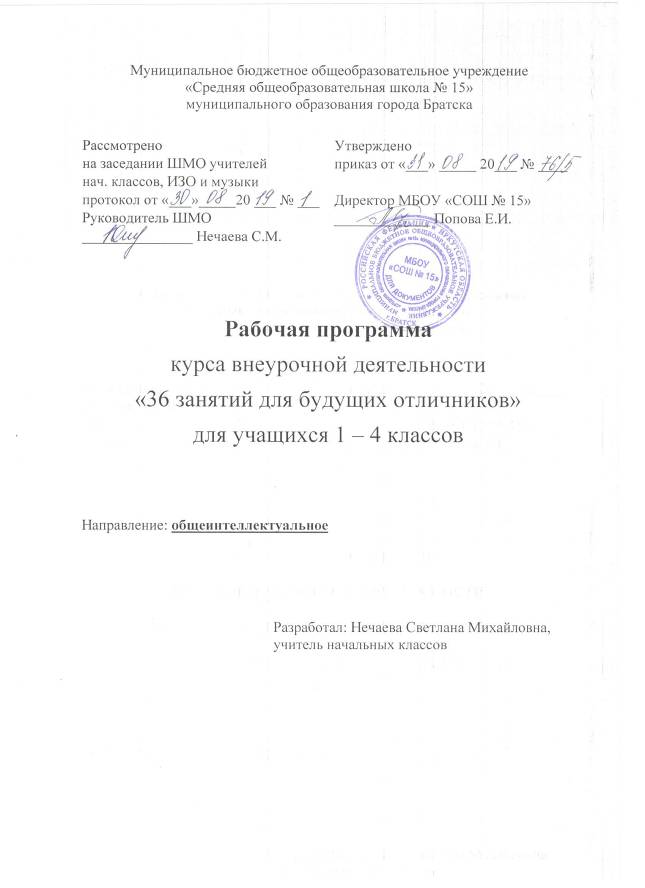 Личностные и метапредметные результатыЛичностные универсальные учебные действияУ обучающегося будут сформированы:положительное отношение к исследовательской деятельности;широкая мотивационная основа исследовательской деятельности, включающая социальные, учебно-познавательные | и внешние мотивы;интерес к новому содержанию и новым способам познания;ориентация на понимание причин успеха в исследовательской деятельности, в том числе на самоанализ и самоконтроль результата, на анализ соответствия результатов требованиям конкретной задачи, понимание предложений и оценок учителя, взрослых, товарищей, родителей;способность к самооценке на основе критериев успешности исследовательской деятельности.Обучающийся получит возможность для формирования:внутренней позиции обучающегося на уровне понимания необходимости исследовательской деятельности, выраженного в преобладании познавательных мотивов и предпочтении социального способа оценки деятельности;выраженной познавательной мотивации;устойчивого интереса к новым способам познания;адекватного понимания причин успешности/неуспешности исследовательской деятельности;морального сознания, способности к решению моральных проблем на основе учета позиций партнеров в общении, устойчивого следования в поведении моральным нормам и этическим требованиям.Регулятивные универсальные учебные действияОбучающийся научится:принимать и сохранять учебную задачу;учитывать выделенные учителем ориентиры действия;планировать свои действия;осуществлять итоговый и пошаговый контроль;адекватно воспринимать оценку учителя;различать способ и результат действия;оценивать свои действия на уровне ретрооценки;вносить коррективы в действия на основе их оценки и учета сделанных ошибок;выполнять учебные действия в материале, речи, в уме.Обучающийся получит возможность научиться:проявлять познавательную инициативу;самостоятельно учитывать выделенные учителем ориентиры действия в незнакомом материале;- преобразовывать практическую задачу в познавательную;	самостоятельно находить варианты решения познавательной задачи.	Познавательные универсальные учебные действияОбучающийся научится:-осуществлять поиск нужной информации для выполнения учебного исследования с использованием учебной и дополнительной литературы в открытом информационном пространстве, в т.ч. контролируемом пространстве Интернета;использовать знаки, символы, модели, схемы для решения познавательных задач и представления их результатов;высказываться в устной и письменной формах;ориентироваться на разные способы решения познавательных исследовательских задач;	владеть основами смыслового чтения текста;анализировать объекты, выделять главное;осуществлять синтез (целое из частей);проводить, сравнение, сериацию, классификацию по разным критериям;	-устанавливать причинно-следственные связи;- строить рассуждения об объекте; обобщать (выделять класс объектов по какому-либо признаку);	-подводить под понятие;-устанавливать аналогии;оперировать такими понятиями, как проблема, гипотеза, наблюдение, эксперимент, умозаключение, вывод и т.п.;видеть проблемы, ставить вопросы, выдвигать гипотезы, планировать и проводить наблюдения и эксперименты, высказывать суждения, делать умозаключения и выводы, аргументировать (защищать) свои идеи и т.п.Обучающийся получит возможность научиться:осуществлять расширенный поиск информации в соответствии с исследовательской задачей с использованием ресурсов библиотек и сети Интернет;фиксировать информацию с помощью инструментов ИКТ;осознанно и произвольно строить сообщения в устной и письменной  форме;строить логическое рассуждение, включающее установление причинно-следственных связей;	оперировать такими понятиями, как явление, причина, следствие, событие, обусловленность, зависимость, различие, сходство, общность, совместимость, несовместимость, возможность, невозможность и др.     -использованию исследовательских методов обучения в основном учебном процессе и повседневной практике взаимодействия с миром.Коммуникативные универсальные учебные действияОбучающийся научится:допускать существование различных точек зрения;учитывать разные мнения, стремиться к координации;формулировать собственные мнение и позицию;договариваться, приходить к общему решению;соблюдать корректность в высказываниях;задавать вопросы по существу;использовать речь для регуляции своего действия;контролировать действия партнера;владеть монологической и диалогической формами речи,Обучающийся получит возможность научиться:учитывать разные мнения и обосновывать свою позицию;аргументировать свою позицию и координировать ее с позицией партнеров при выработке общего решения в совместной деятельности;	с учетом целей коммуникации достаточно полно и точно передавать партнеру необходимую информацию как ориентир для построения действия;допускать возможность существования у людей разных точек зрения, в т.ч. не совпадающих с его собственной, и учитывать позицию партнера в общении и взаимодействии;осуществлять взаимный контроль и оказывать партнерам в сотрудничестве необходимую взаимопомощь;адекватно использовать речь для планирования и регуляции своей деятельности.Содержание курса внеурочной деятельностиИнтегрированные задания из различных областей знаний: русского языка, литературы, математики, окружающего мира. Тематические занятия, поданные в игровой форме, способствуют непринуждённой коррекции и развитию умственных качеств учащихся, формированию обще интеллектуальных умений, расширению кругозора, развитию познавательных способностей и в конечном итоге – достижению хороших результатов в учёбе.На каждом занятии ребенок сталкивается с трудностями и необходимостью их преодоления. Характер трудностей таков, что он вызывает желание достичь цели: найти ошибки, допущенные художником, выложить изображение предмета из деталей танграма или из спичек, перерисовать предмет по клеткам, сочинить небылицу и так далее.Методика выполнения рисунков на клетчатой бумагеУчитывая дошкольный возраст ребенка, представлены всего два варианта работы по выполнению рисунков на клетчатой бумаге.Вариант 1. Точное копирование образца. Работа проводится ребенком самостоятельно. В случае затруднения следует прибегнуть к помощи взрослого.Вариант 2. Выполнение графического диктанта. Графический диктант выполняется ребенком путем оперирования понятиями «влево», «вправо», «вниз», «вверх».Данное задание направлено на развитие внимания, пространственной ориентации, умения координировать движения.Методика работы с головоломкой «танграм»Танграм – древняя китайская головоломка. Существует несколько вариантов работы сней. Здесь представлен простейший вариант – составление изображения по образцу, в котором четко прорисованы геометрические фигуры.Данное упражнение развивает внимание, мышление, конструкторские способности, пространственную ориентацию.Методика работы со спичками           В течение нескольких секунд обучаемый знакомится с образцом. Затем образец закрывается. Задача ребенка – по памяти воспроизвести рисунок из спичек на столе. После самостоятельного выполнения задания взрослый просит ребенка вновь посмотреть на образец и сравнить его со своей работой, исправить ошибки, если они есть.Содержание включает в себя следующие разделы:Тренировка психических процессов.Развитие концентрации внимания; тренировка внимания; тренировка слуховой памяти; тренировка зрительной памяти (43 ч.);Практическая часть: выставка рисунков по сказкам «Три поросенка», «Волк и семеро козлят»; книжка-малышка «Моя сказка»; составление памятки «Правила поведения в школе»; сборник загадок об овощах; сборник загадок о животных; выставка рисунков по сказкам А.С.Пушкина; Составление сборника загадок с пропущенными строчками; исследовательская работа «Родина»; составление памятки «Правила поведения при обнаружении возгорания в лесу»;  составление памятки «Как оказывать элементарную первую помощь при незначительных травмах»;  выставка рисунков на тему «Вредное влияние никотина на организм»; составление сборника фразеологизмов под названием «Кот в мешке»; исследовательская работа на тему: Причины детского дорожно-транспортного травматизма; сборник пословиц и поговорок; исследовательская работа «О времени и о часах».Развитие логического мышления (выделение признаков, сравнение предметов, классификация и поиск закономерностей) (33 ч.);Практическая часть:: исследовательская работа «Хлеб батюшка»; выставка рисунков «Домашние животные»; сборник пословиц и поговорок о здоровье; выставка рисунков по сказке «Дюймовочка»; сборник головоломок спичечных головоломок; сборник загадок с картинными отгадками; сборник загадок о цветах; информационный проект о звездах и планетах; исследовательская работа об объектах города, представляющих опасность; составление памятки о правилах поведение при пожаре в транспорте; исследовательская работа о воде и ее пользе; Совершенствование воображения (11 ч.);Практическая часть:: изготовление елочных игрушек; выставка рисунков «морские обитатели»; составление сборника картинок-небылиц; выставка рисунков по стихам Г. Остера «Вредные советы»; памятка правил поведение при встрече с незнакомыми людьми; памятка правил безопасного поведения на кухне; Задачи геометрического характера.Построение фигур с помощью трафарета; составление и моделирование предметов; штриховка предметов; построение фигур из счетных палочек; построение фигур из конструктора "Танграм" (15 ч.)Практическая часть:: выставка рисунков из геометрических фигур по сказке «Маша и медведь»; составление сборника задач «Танграм»; выставка рисунков из геометрических фигур по теме «Животные»; выставка симметричных рисунков из геометрических фигур; сборник ребусов на тему «Сказочные герои»; исследование по теме «Любопытные факты из жизни животных»; выставка рисунков из геометрических фигур «Облако, в которое превратилась Снегурочка».Нестандартные задания алгебраического характера- занимательный квадрат; ребусы;  занимательные рамки;  числовые головоломки ; арифметические лабиринты ; математические фокусы (5 ч.);Практическая часть:: исследовательская работа на тему «Здоровый образ жизни»; Исследовательская работа на тему «Такая разная вода»; исследовательская работа «Природа вокруг нас»; исследовательская работа «Домашние любимцы и комнатные растения»Нестандартные задания логического характера - провоцирующие задачи (23).Практическая часть: изготовление моделей планет Солнечной системы; коллаж «Наши добрые дела»; выставка рисунков «Ловим рыбку», «Пернатые друзья»; составление сборника загадок о водных видах транспорта, водных видах игр; сборник загадок о зиме;  мини-проект «Правила обеспечения сохранности личных вещей»;  памятки  «Чрезвычайные ситуации мирного и военного времени (аварии, катастрофы, военные конфликты)», «Безопасное поведение при пользовании в быту предметами бытовой химии, электрическими и газовыми приборами».Календарно - тематическое планирование1 класс2 класс3 класс4 класс№п/пТема занятияКоличество часов1Первый раз в первый класс. 12Работа над ошибками .13Задания трёх поросят. 14Здравствуй, осень! Играем в «ромашку».15По страницам русской сказки «Волк и семеро козлят».16Рисуем яблоньку.17Геометрический магазин.18По страницам русской народной сказки «Маша и медведь».19Хлеб-батюшка.110Шкатулка с сюрпризом.111На грибной поляне.112В гостях у Знайки.113Читаем письма.114Наряжаем ёлочку.115«Прикольные задания» И снова «прикольные задания».116Домашние животные.118Цепочка занимательных заданий.119О звёздах.120Дорогою добра.121Быть здоровым.122Незнайкин экзамен.123Коллекция головоломок от Незнайки.124По страницам книги Эдуарда Успенского «Дядя Фёдор, пёс и кот».125Знаменитые малыши. Дюймовочка.126Букет для Русалочки.127Спичечное ассорти.128Словесные забавы.129«Говорящие» головоломки.130Ловим рыбку.131Загадали.132Пернатые друзья.133Сказочные герои. Сказочные задания опять и опять.1№ п/пТема занятияКоличество часов1Снова в школу.12Как из рога изобилия.  13Кое-что о школе. 14Овощи с грядки. 15Курам на смех. 16Сказочный листопад.17Развиваем воображение и фантазию.18Морские обитатели.19Бьём баклуши. 110Зоологическое ассорти.111Клуб юных живописцев.112Цветочная угадай-ка.113Открываем долгий ящик.114Звёздный дождь.115Ёлочка с волшебными шишками.116Учимся быть внимательными и заботливыми.  117Засучив рукава. 118Сундучок занимательных заданий.119Симметрия. 120Герои сказок в ребусах и загадках.121Учимся быть честными.122«Учитесь властвовать собой».123Учимся управлять своими чувствами.124Любопытные факты из жизни животных.125Ещё несколько любопытных фактов из жизни животных.126Пятое колесо в телеге.127Здравствуй, сказка!128По тропинкам математики.129Китайская грамота. 130О водных судах.131Сказки А. С. Пушкина.132На загадочной волне. 133 – 34Загадочки-загадки для умственной зарядки.2№ п/пТема занятияКоличество часов 1Слово о Родине.12В кругу семьи.13Продолжаем разговор о семье.14Все мы люди разные…15Дело было в Лукоморье.16В космическом пространстве.17Старичок-боровичок.18Продолжаем осматривать владения Старичка-боровичка.19Кот в мешке.110Поговорим о поведении.111Литературная угадай-ка.112Береги здоровье.113О воде.114Спешим на помощь Кузе.115Поэтическая карусель.116Арт-студия.117Зима в загадках.118Подарки Деда Мороза.119Что мы знаем о деревьях.120Поговорка-цветочек, пословица-ягодка.121«Репка» на новый лад.122Любопытные факты из жизни животных.123Школа искусств.124Спешим в школу искусств.125Куклы в нашей жизни.126Золотой дождь.127Лента занимательных заданий.128Клуб любителей русского языка.129В царстве Лешего.130Геометрический калейдоскоп.131Магазин головоломок.132 - 34В поисках цветка папоротника. Интеллектуальные и логические игры.3№ п/пТема занятияКоличество часов1Поговорим  о государственных символах.12Моя семья.13Мой портрет в лучах солнца.14Интеллектуальный клуб «Мыслитель».15Вода в нашей жизни.16Матушка-землица.17Юные кулинары.18Куда летят крылатые слова.19Фильм, фильм, фильм…110Путешествие в мир Пушкинских сказок.111И снова нас ждёт мир Пушкинских сказок.112Приветствуем зиму! 113Пернатые друзья.114Олимпийские игры древности.115Олимпийские игры современности.116Я расскажу тебе о цирке.117Калейдоскоп головоломок.118Музыкальная шкатулка.119Что мы знаем о памяти?120Приди, масленица, с радостью!..121Золушка.122Клуб любителей русского языка.123Да здравствуйте абракадабра!124Собранье пёстрых дел.125Поговорим, друзья, о книге.126Эх, яблочко!..127Шутка – минутка, а заряжает на час.128О времени и о часах.129 Ещё раз о времени и о часах.130Праздник Ивана Купалы.131Клуб любителей головоломок.Как  делают  бумагу.132-34История плюшевого мишки.Букет увлекательных задач.3